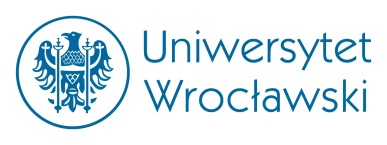 	Uniwersytet WrocławskiWydział Nauk Społecznych Instytut SocjologiiZakład Socjologii Grup DyspozycyjnychZakład Socjologii Miasta i Wsi oraz 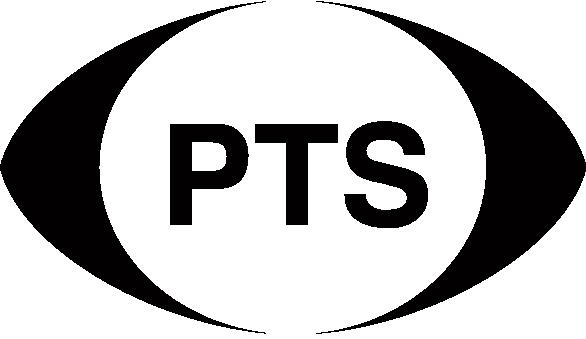 Polskie Towarzystwo Socjologiczne Oddział Wrocław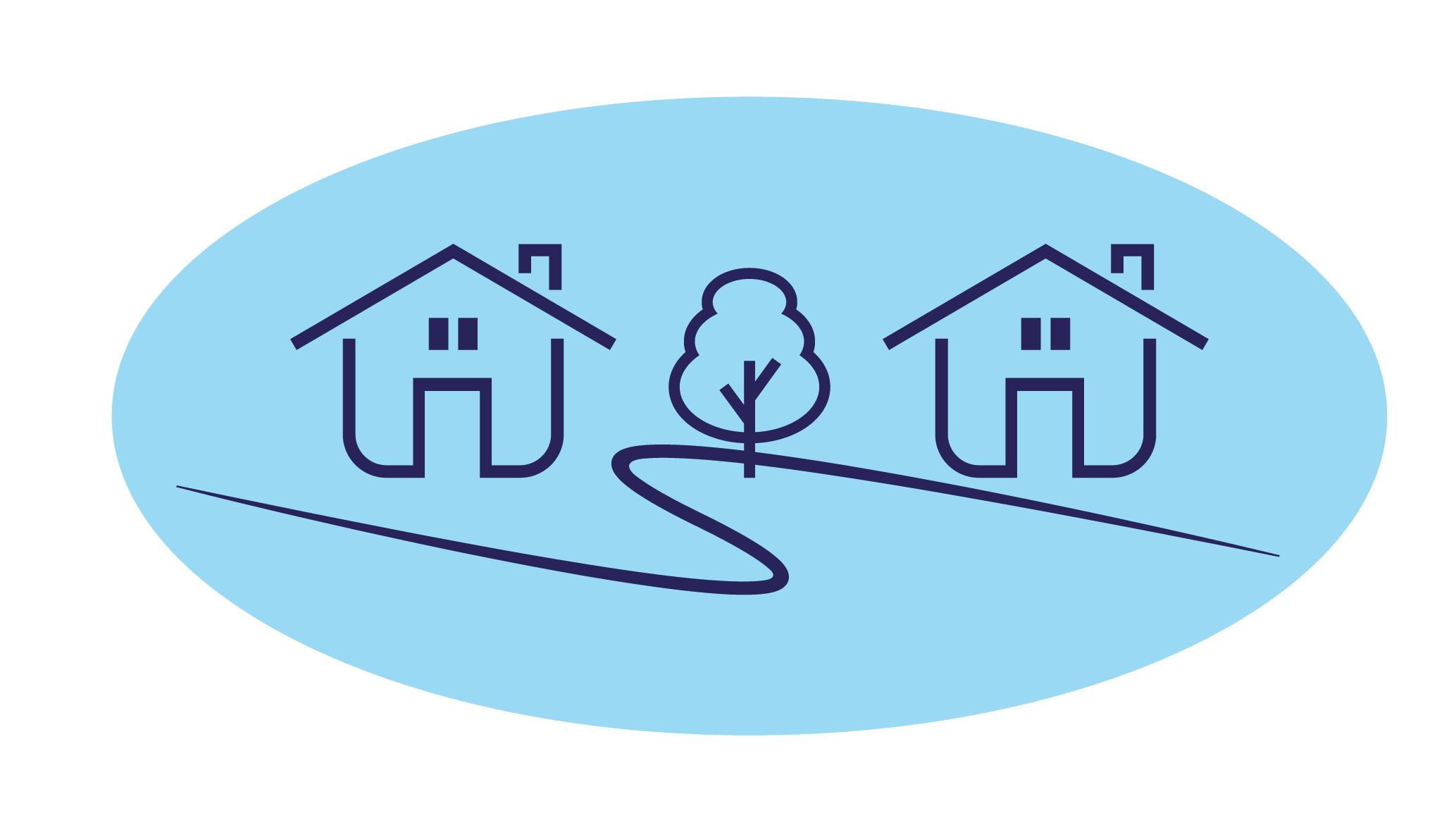 zapraszają 	do udziału w ogólnopolskiej konferencji naukowej:„Kształt(owanie) przestrzeni miejskiej. Kontekst bezpieczeństwa”Wrocław, 21 listopada 2018 rokuKOMITET NAUKOWY KONFERENCJI: prof. dr hab. Stanisław W. Kłopotprof. dr hab. Jan Maciejewskiprof. dr hab. Katarzyna Kajdanekprof. dr hab. Iwona Taranowiczprof. dr hab. Barbara Wiśniewska - PaźKOMITET ORGANIZACYJNY KONFERENCJIdr Monika Zawartka - Zakład Grup Dyspozycyjnych w Instytucie Socjologii UWr.dr Iwona Borowik - Zakład Socjologii Miasta i Wsi w Instytucie Socjologii UWr.CEL KONFERENCJIBezpieczeństwo jest jednym z elementów uwarunkowań życia ludzi w określonej przestrzeni, na przykład w wielkomiejskim środowisku mieszkaniowym, czynnikiem rozwoju miasta oraz mocno akcentowaną potrzebą społeczną. Zawiera się w konceptualizacji jakości życia, jakości środowiska mieszkaniowego, tzw. dobrej i złej przestrzeni, stanowi także istotną motywację dla osób wybierających mieszkanie w tzw. osiedlach zamkniętych. Dlatego celem konferencji jest poddanie dyskursowi i analizie szeroko rozumianego bezpieczeństwa w przestrzeni miejskiej, sposobów kształtowania przestrzeni przyjaznej i bezpiecznej dla użytkowników oraz poczucia bezpieczeństwa mieszkańców w ich lokalnym środowisku mieszkaniowym, jak również zaproponowanie rozwiązań przeciwdziałających i niwelujących zagrożenia w przestrzeni miejskiej.Prezentowane będą wyniki i wnioski z badań socjologicznych naukowców z wrocławskich oraz innych wiodących ośrodków akademickich dotyczące kształtowania i jakości przestrzeni (wielko)miejskiej, w tym przestrzeni Wrocławia. Pogłębiony, jednocześnie zgeneralizowany i ukonkretniony ogląd organizacji społeczno - przestrzennej miasta, wskazanie przyczyn i konsekwencji jej określonej kreacji, szczególnie w kontekście bezpieczeństwa, daje asumpt miejskim władzom lokalnym oraz lokalnym zbiorowościom i społecznościom do zmiany, poprawy elementów tej organizacji, a w rezultacie rozwoju miasta. Wykorzystywanie badań naukowych dotyczących konkretnych uwarunkowań społeczno - przestrzennych jest niezbędne w refleksji, zarządzaniu i  planowaniu strategii rozwoju społeczności lokalnych. Badania prowadzone w określonych układach lokalnych, szczególnie w sposób ciągły, spełniają społeczną rolę nie tylko diagnostyczną, ale też uświadamiającą, mobilizacyjną, wpływającą i wzmacniającą partycypację społeczną oraz planowanie strategiczne rozwoju lokalnego, w tym procesów rewitalizacyjnych. O jakości życia mieszkańców miasta w różnych kontekstach, na przykład bezpieczeństwa, jakości ich środowiska mieszkaniowego, potrzebach i oczekiwaniach dotyczących otaczającej przestrzeni powinni dyskutować i decydować mieszkańcy, liderzy lokalni, władze samorządowe w oparciu o dane i wnioski badań naukowych. W ramach konferencji proponujemy następujące obszary tematyczne:Przestrzenie publiczne miasta. Konceptualizacja i strukturyzacja.Kategoryzacja przestrzeni publicznej w kontekście bezpieczeństwa, czyli przestrzeń publiczna bezpieczna vs niebezpieczna. Sposoby kreowania i nadawania przestrzeni takiego kształtu, aby była bezpieczna i przyjazna.Wielopłaszczyznowe procesy rewitalizacji okazją do poprawy bezpieczeństwa przestrzeni publicznych: ulic, placów, skwerów, ale i podwórek, klatek schodowych, przestrzeni sąsiedzkich.Poczucie bezpieczeństwa mieszkańców miasta w ich lokalnym środowisku mieszkaniowym.Rodzaje zagrożeń w przestrzeni publicznej.Przeciwdziałania zagrożeniom w przestrzeni publicznej podejmowane przez grupy dyspozycyjne i ich skuteczność.Aspekty prawne zagrożeń (zakazy i nakazy to straszak czy rzeczywista poprawa sytuacji?).MIEJSCE KONFERENCJI:Uniwersytet Wrocławski Wydział Nauk Społecznych Instytut Socjologii ul. Koszarowa 3 51-149 Wrocław. WAŻNE TERMINY:Zgłoszenia uczestnictwa w konferencji (na podstawie wypełnionej i podpisanej karty zgłoszenia uczestnictwa) prosimy nadsyłać drogą elektroniczną na adresy: iwona.borowik@uwr.edu.pl lub iwonka2@me.com oraz monika.zawartka-czekaj@uwr.edu.plNa zgłoszenia czekamy do 09 listopada 2018 roku.Termin nadsyłania artykułów: 31 grudnia 2018 roku.Opłatę konferencyjną w wysokości 250 zł. należy wpłacić na konto: BZ WBK S.A. 4 O/WrocławUl. Kuźnicza 17/1950-950 Wrocław09 1090 2503 0000 0001 1110 6022W tytule wpłaty należy wpisać imię i nazwisko uczestnika oraz następujący numer konferencji: 7003/2063/18.Opłaty prosimy regulować do 16 listopada 2018 roku.SERDECZNIE ZAPRASZAMY